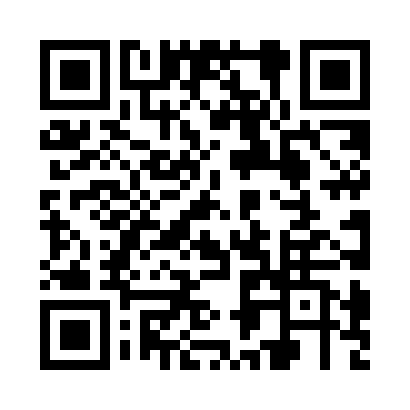 Prayer times for Zoggel, NetherlandsMon 1 Jul 2024 - Wed 31 Jul 2024High Latitude Method: Angle Based RulePrayer Calculation Method: Muslim World LeagueAsar Calculation Method: HanafiPrayer times provided by https://www.salahtimes.comDateDayFajrSunriseDhuhrAsrMaghribIsha1Mon3:115:241:427:199:5912:062Tue3:115:251:427:199:5912:053Wed3:125:261:427:189:5912:054Thu3:125:271:437:189:5812:055Fri3:135:271:437:189:5812:056Sat3:135:281:437:189:5712:057Sun3:135:291:437:189:5612:058Mon3:145:301:437:179:5612:059Tue3:145:311:437:179:5512:0410Wed3:155:321:437:179:5412:0411Thu3:155:331:447:169:5312:0412Fri3:165:341:447:169:5312:0313Sat3:165:361:447:159:5212:0314Sun3:175:371:447:159:5112:0315Mon3:175:381:447:149:5012:0216Tue3:185:391:447:149:4912:0217Wed3:195:401:447:139:4712:0118Thu3:195:421:447:139:4612:0119Fri3:205:431:447:129:4512:0120Sat3:205:441:447:119:4412:0021Sun3:215:461:447:119:4312:0022Mon3:215:471:457:109:4111:5923Tue3:225:481:457:099:4011:5824Wed3:225:501:457:099:3911:5825Thu3:235:511:457:089:3711:5726Fri3:245:531:457:079:3611:5727Sat3:245:541:457:069:3411:5628Sun3:255:561:457:059:3311:5529Mon3:255:571:457:049:3111:5530Tue3:265:591:447:039:3011:5431Wed3:266:001:447:029:2811:53